CÔNG TY CP HIM LAM PHÁT TRIỂN TRÍ TUỆ TRẺ EM VIỆT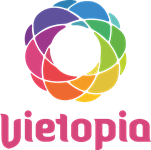                Địa chỉ: Số 2-4 Đường số 9, Khu đô thị mới Him Lam, Phường Tân Hưng, Quận 7, TPHCM                             Website: vietopia.com.vn               Email: su.nghiep@vietopia.com.vn; diemtran@himlamvikid.com                             Số điện thoại: 08 6298 9701 – 08 6268 5777 – 01218 692 071 (Diễm) – 01235 552 258 (Trâm)                                                 Fax: 08 626803777THÔNG BÁO TUYỂN DỤNGCông ty Cổ phần Him Lam phát triển trí tuệ trẻ em Việt là một trong những công ty hàng đầu trong việc đưa nền giáo dục hướng nghiệp đến với trẻ em trong nước. Mô hình hoạt động của công ty được coi là lớn nhất khu vực Châu Á. Công ty luôn mang đến cho trẻ em Việt một nền tảng tương lai thông qua những hoạt động nhập vai vào những ngành nghề khác nhau. Mục tiêu của công ty là phát triển liên tục trên những lĩnh vực giáo dục, sức khoẻ và kỹ năng cho trẻ nhằm thay đổi nhận thức về nghề nghiệp tương lai của trẻ.Do nhu công việc, Công ty Cổ phần Him Lam phát triển trí tuệ trẻ em Việt chúng tôi cần tuyển một số nhân viên làm việc tại công ty như sau:     Hồ sơ cần thiết:Sơ yếu lý lịch có dán ảnh 4x6 (không quá 06 tháng) Chứng minh thư, hộ khẩu (photo)Đơn xin việc viết tay.Mẫu đăng kí ứng tuyển,  download tại: www.vietopia.com.vnĐối với nhân viên bán thời gian thì chỉ cần nộp CMND bản photo.Nộp hồ sơ trục tiếp tại văn phòng công ty: Số 2-4 đường số 9, Khu đô thị mới Him Lam, P. Tân Hưng, Quận 7, TPHCMHoặc qua mail: su.nghiep@vietopia.com.vn;  diemtran@himlamvikid.com; tramtruong@himlamvikid.comSố điện thoại liên hệ: 08 6298 3701  -  01218694071 (Diễm- Phòng hành chính nhân sự đào tạo) Rất mong nhận được sự hổ trợ của các trường.STTVị trí Hình thứcSố lượngMô tả công việcYêu cầu Trình độMức lươngThời gian làm việc01Nhân viên kế toánHạn tuyển: 04/05/2016Thực tập- Bán thời gian01Nhập liệu ExcelDò chúng từ điền thông tin chuyển khảon choa các khoản thanh toán qua ngân hàngScan các hồ sơ pháp lý + hợp đồngSắp xếp hóa đơn mua vào (photo hóa đơn gốc kẹp lại vào chứng từ, xắp xếp hóa đơn gốc theo thứ tự bảng kê)Chăm chỉ, chịu khó, cẩn thậnƯu tiên có hiểu biết cơ bản về kế toánĐang học hoặc tốt nghiệp trung cấp kế toán trở lênNhững ngành khác có liên quan đến kế toánThỏa thuậnT2-T6: 8 giờ đến 17 giờThứ 7: 8 giờ đến 12 giờChủ nhật: Nghỉ02Nhân viên Huấn luyện viênHạn nộp: thường xuyênChính thức50Hướng dẫn cho trẻ từ 04-14 tuổi tham gia các trò chơi là những mô hình nhập vai hướng nghiệpVí dụ: Làm bác sĩ, Kỹ sư xây dựng, Kỹ sư điện, Cãi, Người mẫu,…Vui vẻ, nhiệt tình, thích làm việc với trẻ emHòa đồng, làm việc tập thểSinh viên mới tốt nghiệp (không cần kinh nghiệm, công ty sẽ đào tạo khi vào làm việc)3.500.000 4.100.000Thứ 3-Thứ 6: 08 giờ đến 16 giờThứ 7- CN: 9 giờ đến 19 giờ (chia làm 2 ca).03Nhân viên Khu triển lãm Băng ĐăngChính thức10Bán vé; phát đồng phục; giữ đồ; quan sát khách đến tham quan khu triển lãm Băng đăngVui vẻ, nhiệt tình, hòa đồng, làm việc tập thể, chịu được nhiệt độ lạnhTốt nghiệp 12/12 trở lên.3.700.0004.500.000Từ T2-CN: 8 giờ 45 đến 21 giờ 15.Xoay ca theo sự sắp xếp của công ty.04Nhân viên bán thời gianHạn nộp: thường xuyênBán thời gian50Hướng dẫn cho trẻ từ 04-14 tuổi tham gia các trò chơi là những mô hình nhập vai hướng nghiệpBán vé; phát đồng phục; giữ đồ; quan sát khách đến tham quan khu triển lãm Băng đăngVui vẻ, nhiệt tình, thích làm việc với trẻ emHòa đồng, làm việc tập thểSinh viên đang theo học ở tất cả các trường trung học, Cao đẳng, Đại học,…. ở khu vực TPHCM.15.000/giờTừ T2-CN: 8 giờ 45 đến 21 giờ 15.Xoay ca theo sự sắp xếp của công ty.